Российская Федерация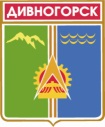 Администрация города ДивногорскаКрасноярского краяП О СТ А Н О В Л Е Н И Е15.01. 2019			                     г.Дивногорск	                                                           №09пОб отмене муниципальных маршрутов № 1а «Гостиница «Бирюса» - ОАО «ДЗНВА», № 5а «Гостиница «Бирюса» - ОАО «ДЗНВА» В соответствии с Федеральным законом от 13.07.2015 №220 – ФЗ «Об организации регулярных перевозок пассажиров и багажа автомобильным транспортом и городским наземным электрическим транспортом в Российской Федерации и о внесении изменений в отдельные законодательные акты Российской Федерации», постановлением администрации города Дивногорска от 27.02.2017 № 33п «Об утверждении Порядка установления, изменения, отмены муниципальных маршрутов регулярных перевозок автомобильным транспортом в муниципальном образовании город Дивногорск», актом обследования муниципальных маршрутов № 1а «Гостиница «Бирюса» - ОАО «ДЗНВА», № 5а «Гостиница «Бирюса» - ОАО «ДЗНВА» от 11.01.2019 года, руководствуясь 43, 53 Устава муниципального образования город Дивногорск:ПОСТАНОВЛЯЮ:Отменить муниципальный маршрут № 1а «Гостиница «Бирюса» - ОАО «ДЗНВА» и муниципальный маршрут № 5а «Гостиница «Бирюса» - ОАО «ДЗНВА».Опубликовать настоящее постановление в газете «Огни Енисея» и разместить на официальном сайте администрации города в информационно – телекоммуникационной сети «Интернет». Контроль исполнения постановления возложить на заместителя Главы города Урупаху В.И. Постановление вступает в силу в день, следующий за днем его официального опубликования.  Глава города							                           Е.Е.Оль